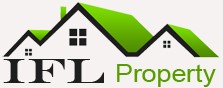 [$20 per adult]                RENTAL APPLICATION                      [$20 per adult]This agreement made this date by and between IFL Property, LLC, manager for the Owner, hereinafter “Landlord” and the below signed, hereafter “Applicant.” The Applicant shall pay to the Landlord  nonrefundable fee upon the execution of this agreement in the amount listed on the application to cover the administrative costs, expenses, and time of the Landlord to verify information submitted by the Applicant. Applicant authorizes the Landlord, his employees’ agents, or representatives to make any and all inquiries necessary to verify the information provided herein, including but not limited to direct contact with Applicant’s employer, landlords, credit, neighbors, police, government agencies and any and all other sources of information which the Landlord may deem necessary and appropriate within his sole discretion. The Applicant represents to the Landlord that the application has been completed in full and all the information provided for herein is true, accurate and complete to the best of the Applicant’s knowledge and further, agrees that if any such information is not as represented, or if the application is incomplete the Applicant may, at the Landlord’s sole discretion, be disqualified. The Applicant provides the information contained on this form. Landlord is not liable to the Applicant, his heirs, executors, administrators, or assigns for any damages of any kind, actual or consequential by reason of the verification by the Landlord of the information provided by the Applicant, and Applicant hereby releases the Landlord, his agent, employees, and representatives from any and all actions, causes of action of any kind or nature that may arise by virtue of the executive or implementation of the agreement provided herein. This property required a Security Deposit equivalent to one months’ rent that must be paid in full before any rental agreement is made. Animal deposit is in addition to security deposit. Applicant, once approved, must obtain renter’s insurance and Landlord will attempt to contact the Applicant by the phone numbers listed in the application. Applicant has 24 hours from time of approval to fulfill rental agreement by producing all monies required and signing all rental agreement papers. If Applicant fails to perform within 24 hours of Landlord’s approval. Applicant may be disqualified and Landlord may rent this home to the next qualified Applicant. I understand that I may have the right to make a written request within a reasonable period of time to receive additional, detailed information about the nature and scope of this investigation.Our required standards for qualifying to rent a home are:-      All homes are offered without regard to race, color, religion, national origin, sex, disability or familial status.-      Each adult occupant must submit an application.-      Your gross monthly income must equal approximately three times or more the monthly rent.-      A favorable credit history.-      Be employed and be able to furnish acceptable proof of the required income.-      Good references, housekeeping, and property maintenance from your previous Landlords.-      Limit the number of occupants to 2 per bedroom.-	Compensating Factors can include additional requirements such as double deposit or rent paid in advance for applicants who fall short of above criteria.The Applicant AUTHORIZIES release of Information to IFL Property, LLCThe above information, to the best of my knowledge, is true and correct.Full Name (please print)X_ 	Signature                                                                        DateEMPLOYMENT & INCOME INFORMATION: EMPLOYMENT & INCOME INFORMATION: (Note no DSS or Section 8 is accepted)EMPLOYMENT & INCOME INFORMATION: (Note no DSS or Section 8 is accepted)EMPLOYMENT & INCOME INFORMATION: (Note no DSS or Section 8 is accepted)EMPLOYMENT & INCOME INFORMATION: (Note no DSS or Section 8 is accepted)EMPLOYMENT & INCOME INFORMATION: (Note no DSS or Section 8 is accepted)EMPLOYMENT & INCOME INFORMATION: EMPLOYMENT & INCOME INFORMATION: (Note no DSS or Section 8 is accepted)EMPLOYMENT & INCOME INFORMATION: (Note no DSS or Section 8 is accepted)EMPLOYMENT & INCOME INFORMATION: (Note no DSS or Section 8 is accepted)EMPLOYMENT & INCOME INFORMATION: (Note no DSS or Section 8 is accepted)EMPLOYMENT & INCOME INFORMATION: (Note no DSS or Section 8 is accepted)EMPLOYMENT & INCOME INFORMATION: EMPLOYMENT & INCOME INFORMATION: (Note no DSS or Section 8 is accepted)EMPLOYMENT & INCOME INFORMATION: (Note no DSS or Section 8 is accepted)EMPLOYMENT & INCOME INFORMATION: (Note no DSS or Section 8 is accepted)EMPLOYMENT & INCOME INFORMATION: (Note no DSS or Section 8 is accepted)EMPLOYMENT & INCOME INFORMATION: (Note no DSS or Section 8 is accepted)EMPLOYMENT & INCOME INFORMATION: EMPLOYMENT & INCOME INFORMATION: (Note no DSS or Section 8 is accepted)EMPLOYMENT & INCOME INFORMATION: (Note no DSS or Section 8 is accepted)EMPLOYMENT & INCOME INFORMATION: (Note no DSS or Section 8 is accepted)EMPLOYMENT & INCOME INFORMATION: (Note no DSS or Section 8 is accepted)EMPLOYMENT & INCOME INFORMATION: (Note no DSS or Section 8 is accepted)EMPLOYMENT & INCOME INFORMATION: EMPLOYMENT & INCOME INFORMATION: (Note no DSS or Section 8 is accepted)EMPLOYMENT & INCOME INFORMATION: (Note no DSS or Section 8 is accepted)EMPLOYMENT & INCOME INFORMATION: (Note no DSS or Section 8 is accepted)EMPLOYMENT & INCOME INFORMATION: (Note no DSS or Section 8 is accepted)EMPLOYMENT & INCOME INFORMATION: (Note no DSS or Section 8 is accepted)EMPLOYMENT & INCOME INFORMATION: EMPLOYMENT & INCOME INFORMATION: (Note no DSS or Section 8 is accepted)EMPLOYMENT & INCOME INFORMATION: (Note no DSS or Section 8 is accepted)EMPLOYMENT & INCOME INFORMATION: (Note no DSS or Section 8 is accepted)EMPLOYMENT & INCOME INFORMATION: (Note no DSS or Section 8 is accepted)EMPLOYMENT & INCOME INFORMATION: (Note no DSS or Section 8 is accepted)EMPLOYMENT & INCOME INFORMATION: EMPLOYMENT & INCOME INFORMATION: (Note no DSS or Section 8 is accepted)EMPLOYMENT & INCOME INFORMATION: (Note no DSS or Section 8 is accepted)EMPLOYMENT & INCOME INFORMATION: (Note no DSS or Section 8 is accepted)EMPLOYMENT & INCOME INFORMATION: (Note no DSS or Section 8 is accepted)EMPLOYMENT & INCOME INFORMATION: (Note no DSS or Section 8 is accepted)EMPLOYMENT & INCOME INFORMATION: EMPLOYMENT & INCOME INFORMATION: (Note no DSS or Section 8 is accepted)EMPLOYMENT & INCOME INFORMATION: (Note no DSS or Section 8 is accepted)EMPLOYMENT & INCOME INFORMATION: (Note no DSS or Section 8 is accepted)EMPLOYMENT & INCOME INFORMATION: (Note no DSS or Section 8 is accepted)EMPLOYMENT & INCOME INFORMATION: (Note no DSS or Section 8 is accepted)EMPLOYMENT & INCOME INFORMATION: EMPLOYMENT & INCOME INFORMATION: (Note no DSS or Section 8 is accepted)EMPLOYMENT & INCOME INFORMATION: (Note no DSS or Section 8 is accepted)EMPLOYMENT & INCOME INFORMATION: (Note no DSS or Section 8 is accepted)EMPLOYMENT & INCOME INFORMATION: (Note no DSS or Section 8 is accepted)EMPLOYMENT & INCOME INFORMATION: (Note no DSS or Section 8 is accepted)EMPLOYMENT & INCOME INFORMATION: EMPLOYMENT & INCOME INFORMATION: (Note no DSS or Section 8 is accepted)EMPLOYMENT & INCOME INFORMATION: (Note no DSS or Section 8 is accepted)EMPLOYMENT & INCOME INFORMATION: (Note no DSS or Section 8 is accepted)EMPLOYMENT & INCOME INFORMATION: (Note no DSS or Section 8 is accepted)EMPLOYMENT & INCOME INFORMATION: (Note no DSS or Section 8 is accepted)EMPLOYMENT & INCOME INFORMATION: EMPLOYMENT & INCOME INFORMATION: (Note no DSS or Section 8 is accepted)EMPLOYMENT & INCOME INFORMATION: (Note no DSS or Section 8 is accepted)EMPLOYMENT & INCOME INFORMATION: (Note no DSS or Section 8 is accepted)EMPLOYMENT & INCOME INFORMATION: (Note no DSS or Section 8 is accepted)EMPLOYMENT & INCOME INFORMATION: (Note no DSS or Section 8 is accepted)EMPLOYMENT & INCOME INFORMATION: EMPLOYMENT & INCOME INFORMATION: (Note no DSS or Section 8 is accepted)EMPLOYMENT & INCOME INFORMATION: (Note no DSS or Section 8 is accepted)EMPLOYMENT & INCOME INFORMATION: (Note no DSS or Section 8 is accepted)EMPLOYMENT & INCOME INFORMATION: (Note no DSS or Section 8 is accepted)EMPLOYMENT & INCOME INFORMATION: (Note no DSS or Section 8 is accepted)EMPLOYMENT & INCOME INFORMATION: EMPLOYMENT & INCOME INFORMATION: (Note no DSS or Section 8 is accepted)EMPLOYMENT & INCOME INFORMATION: (Note no DSS or Section 8 is accepted)EMPLOYMENT & INCOME INFORMATION: (Note no DSS or Section 8 is accepted)EMPLOYMENT & INCOME INFORMATION: (Note no DSS or Section 8 is accepted)EMPLOYMENT & INCOME INFORMATION: (Note no DSS or Section 8 is accepted)EMPLOYMENT & INCOME INFORMATION: EMPLOYMENT & INCOME INFORMATION: (Note no DSS or Section 8 is accepted)EMPLOYMENT & INCOME INFORMATION: (Note no DSS or Section 8 is accepted)EMPLOYMENT & INCOME INFORMATION: (Note no DSS or Section 8 is accepted)EMPLOYMENT & INCOME INFORMATION: (Note no DSS or Section 8 is accepted)EMPLOYMENT & INCOME INFORMATION: (Note no DSS or Section 8 is accepted)EMPLOYMENT & INCOME INFORMATION: EMPLOYMENT & INCOME INFORMATION: (Note no DSS or Section 8 is accepted)EMPLOYMENT & INCOME INFORMATION: (Note no DSS or Section 8 is accepted)EMPLOYMENT & INCOME INFORMATION: (Note no DSS or Section 8 is accepted)EMPLOYMENT & INCOME INFORMATION: (Note no DSS or Section 8 is accepted)EMPLOYMENT & INCOME INFORMATION: (Note no DSS or Section 8 is accepted)EMPLOYMENT & INCOME INFORMATION: EMPLOYMENT & INCOME INFORMATION: (Note no DSS or Section 8 is accepted)EMPLOYMENT & INCOME INFORMATION: (Note no DSS or Section 8 is accepted)EMPLOYMENT & INCOME INFORMATION: (Note no DSS or Section 8 is accepted)EMPLOYMENT & INCOME INFORMATION: (Note no DSS or Section 8 is accepted)EMPLOYMENT & INCOME INFORMATION: (Note no DSS or Section 8 is accepted)EMPLOYMENT & INCOME INFORMATION: EMPLOYMENT & INCOME INFORMATION: (Note no DSS or Section 8 is accepted)EMPLOYMENT & INCOME INFORMATION: (Note no DSS or Section 8 is accepted)EMPLOYMENT & INCOME INFORMATION: (Note no DSS or Section 8 is accepted)EMPLOYMENT & INCOME INFORMATION: (Note no DSS or Section 8 is accepted)EMPLOYMENT & INCOME INFORMATION: (Note no DSS or Section 8 is accepted)EMPLOYMENT & INCOME INFORMATION: EMPLOYMENT & INCOME INFORMATION: (Note no DSS or Section 8 is accepted)EMPLOYMENT & INCOME INFORMATION: (Note no DSS or Section 8 is accepted)EMPLOYMENT & INCOME INFORMATION: (Note no DSS or Section 8 is accepted)EMPLOYMENT & INCOME INFORMATION: (Note no DSS or Section 8 is accepted)EMPLOYMENT & INCOME INFORMATION: (Note no DSS or Section 8 is accepted)EMPLOYMENT & INCOME INFORMATION: EMPLOYMENT & INCOME INFORMATION: (Note no DSS or Section 8 is accepted)EMPLOYMENT & INCOME INFORMATION: (Note no DSS or Section 8 is accepted)EMPLOYMENT & INCOME INFORMATION: (Note no DSS or Section 8 is accepted)EMPLOYMENT & INCOME INFORMATION: (Note no DSS or Section 8 is accepted)EMPLOYMENT & INCOME INFORMATION: (Note no DSS or Section 8 is accepted)Your Status:                  Full Time                  Part Time                    Student                    UnemployedYour Status:                  Full Time                  Part Time                    Student                    UnemployedYour Status:                  Full Time                  Part Time                    Student                    UnemployedYour Status:                  Full Time                  Part Time                    Student                    UnemployedYour Status:                  Full Time                  Part Time                    Student                    UnemployedYour Status:                  Full Time                  Part Time                    Student                    UnemployedYour Status:                  Full Time                  Part Time                    Student                    UnemployedYour Status:                  Full Time                  Part Time                    Student                    UnemployedYour Status:                  Full Time                  Part Time                    Student                    UnemployedYour Status:                  Full Time                  Part Time                    Student                    UnemployedYour Status:                  Full Time                  Part Time                    Student                    UnemployedYour Status:                  Full Time                  Part Time                    Student                    UnemployedYour Status:                  Full Time                  Part Time                    Student                    UnemployedYour Status:                  Full Time                  Part Time                    Student                    UnemployedYour Status:                  Full Time                  Part Time                    Student                    UnemployedYour Status:                  Full Time                  Part Time                    Student                    UnemployedYour Status:                  Full Time                  Part Time                    Student                    UnemployedYour Status:                  Full Time                  Part Time                    Student                    UnemployedYour Status:                  Full Time                  Part Time                    Student                    UnemployedOccupation 1:Occupation 1:Occupation 1:Employer/Company 1:Occupation 1:Occupation 1:Employer/Company 1:Occupation 1:Occupation 1:Employer/Company 1:Occupation 1:Occupation 1:Employer/Company 1:Occupation 1:Occupation 1:Employer/Company 1:Occupation 1:Occupation 1:Employer/Company 1:Occupation 1:Occupation 1:Employer/Company 1:Occupation 1:Occupation 1:Employer/Company 1:Occupation 1:Occupation 1:Employer/Company 1:Occupation 1:Occupation 1:Employer/Company 1:Occupation 1:Occupation 1:Employer/Company 1:Occupation 1:Occupation 1:Employer/Company 1:Occupation 1:Occupation 1:Employer/Company 1:Occupation 1:Occupation 1:Employer/Company 1:Occupation 1:Occupation 1:Monthly Salary 1: ($)Monthly Salary 1: ($)Supervisor Name 1:Supervisor Name 1:Supervisor Name 1:Supervisor Name 1:Supervisor Name 1:Supervisor Name 1:Supervisor Name 1:Supervisor Name 1:Supervisor Name 1:Supervisor Name 1:Supervisor Name 1:Supervisor Name 1:Supervisor Name 1:Supervisor Name 1:Supervisor Name 1:Supervisor Name 1:Supervisor Name 1:Supervisor Name 1:Supervisor Name 1:Supervisor Name 1:Supervisor Name 1:State Date 1:State Date 1:State Date 1:State Date 1:State Date 1:End Date 1:End Date 1:Occupation 2 :Occupation 2 :Occupation 2 :Employer/Company 2:Employer/Company 2:Employer/Company 2:Employer/Company 2:Employer/Company 2:Employer/Company 2:Employer/Company 2:Employer/Company 2:Employer/Company 2:Employer/Company 2:Employer/Company 2:Employer/Company 2:Employer/Company 2:Employer/Company 2:Monthly Salary 2: ($)Monthly Salary 2: ($)Supervisor Name 2:Supervisor Name 2:Supervisor Name 2:Supervisor Name 2:Supervisor Name 1:Supervisor Name 2:Supervisor Name 1:Supervisor Name 2:Supervisor Name 1:Supervisor Name 2:Supervisor Name 1:Supervisor Name 2:Supervisor Name 1:Supervisor Name 2:Supervisor Name 1:Supervisor Name 2:Supervisor Name 1:Supervisor Name 2:Supervisor Name 1:Supervisor Name 2:Supervisor Name 1:Supervisor Name 2:Supervisor Name 1:State Date 2:State Date 2:State Date 2:State Date 2:End Date 2:End Date 2:If you have other sources of income that you would like us to consider, please list income, source, and person (Banker, employer, etc.) who we may contact for confirmation. You do not have to reveal alimony, child support, or spouse's annualincome unless you want us to consider it in this application.If you have other sources of income that you would like us to consider, please list income, source, and person (Banker, employer, etc.) who we may contact for confirmation. You do not have to reveal alimony, child support, or spouse's annualincome unless you want us to consider it in this application.If you have other sources of income that you would like us to consider, please list income, source, and person (Banker, employer, etc.) who we may contact for confirmation. You do not have to reveal alimony, child support, or spouse's annualincome unless you want us to consider it in this application.If you have other sources of income that you would like us to consider, please list income, source, and person (Banker, employer, etc.) who we may contact for confirmation. You do not have to reveal alimony, child support, or spouse's annualincome unless you want us to consider it in this application.If you have other sources of income that you would like us to consider, please list income, source, and person (Banker, employer, etc.) who we may contact for confirmation. You do not have to reveal alimony, child support, or spouse's annualincome unless you want us to consider it in this application.If you have other sources of income that you would like us to consider, please list income, source, and person (Banker, employer, etc.) who we may contact for confirmation. You do not have to reveal alimony, child support, or spouse's annualincome unless you want us to consider it in this application.If you have other sources of income that you would like us to consider, please list income, source, and person (Banker, employer, etc.) who we may contact for confirmation. You do not have to reveal alimony, child support, or spouse's annualincome unless you want us to consider it in this application.If you have other sources of income that you would like us to consider, please list income, source, and person (Banker, employer, etc.) who we may contact for confirmation. You do not have to reveal alimony, child support, or spouse's annualincome unless you want us to consider it in this application.If you have other sources of income that you would like us to consider, please list income, source, and person (Banker, employer, etc.) who we may contact for confirmation. You do not have to reveal alimony, child support, or spouse's annualincome unless you want us to consider it in this application.If you have other sources of income that you would like us to consider, please list income, source, and person (Banker, employer, etc.) who we may contact for confirmation. You do not have to reveal alimony, child support, or spouse's annualincome unless you want us to consider it in this application.If you have other sources of income that you would like us to consider, please list income, source, and person (Banker, employer, etc.) who we may contact for confirmation. You do not have to reveal alimony, child support, or spouse's annualincome unless you want us to consider it in this application.If you have other sources of income that you would like us to consider, please list income, source, and person (Banker, employer, etc.) who we may contact for confirmation. You do not have to reveal alimony, child support, or spouse's annualincome unless you want us to consider it in this application.If you have other sources of income that you would like us to consider, please list income, source, and person (Banker, employer, etc.) who we may contact for confirmation. You do not have to reveal alimony, child support, or spouse's annualincome unless you want us to consider it in this application.If you have other sources of income that you would like us to consider, please list income, source, and person (Banker, employer, etc.) who we may contact for confirmation. You do not have to reveal alimony, child support, or spouse's annualincome unless you want us to consider it in this application.If you have other sources of income that you would like us to consider, please list income, source, and person (Banker, employer, etc.) who we may contact for confirmation. You do not have to reveal alimony, child support, or spouse's annualincome unless you want us to consider it in this application.If you have other sources of income that you would like us to consider, please list income, source, and person (Banker, employer, etc.) who we may contact for confirmation. You do not have to reveal alimony, child support, or spouse's annualincome unless you want us to consider it in this application.If you have other sources of income that you would like us to consider, please list income, source, and person (Banker, employer, etc.) who we may contact for confirmation. You do not have to reveal alimony, child support, or spouse's annualincome unless you want us to consider it in this application.If you have other sources of income that you would like us to consider, please list income, source, and person (Banker, employer, etc.) who we may contact for confirmation. You do not have to reveal alimony, child support, or spouse's annualincome unless you want us to consider it in this application.If you have other sources of income that you would like us to consider, please list income, source, and person (Banker, employer, etc.) who we may contact for confirmation. You do not have to reveal alimony, child support, or spouse's annualincome unless you want us to consider it in this application.Other Income Source1:Other Income Source1:Other Income Source1:Other Income Source1:Other Income Source1:Amount1: ($)Amount1: ($)Amount1: ($)Amount1: ($)Amount1: ($)Contact Name 1:Contact Name 1:Contact Name 1:Contact Name 1:Contact Name 1:Contact Name 1:Phone 1:Phone 1:Phone 1:Other Income Source2:Other Income Source2:Other Income Source2:Other Income Source2:Other Income Source2:Amount2: ($)Amount2: ($)Amount2: ($)Amount2: ($)Amount2: ($)Contact Name 2:Contact Name 2:Contact Name 2:Contact Name 2:Contact Name 2:Contact Name 2:Phone 2:Phone 2:Phone 2:EMERGENCY CONTACT: (Including help to pay rent)EMERGENCY CONTACT: (Including help to pay rent)EMERGENCY CONTACT: (Including help to pay rent)EMERGENCY CONTACT: (Including help to pay rent)EMERGENCY CONTACT: (Including help to pay rent)EMERGENCY CONTACT: (Including help to pay rent)EMERGENCY CONTACT: (Including help to pay rent)EMERGENCY CONTACT: (Including help to pay rent)EMERGENCY CONTACT: (Including help to pay rent)EMERGENCY CONTACT: (Including help to pay rent)EMERGENCY CONTACT: (Including help to pay rent)EMERGENCY CONTACT: (Including help to pay rent)EMERGENCY CONTACT: (Including help to pay rent)EMERGENCY CONTACT: (Including help to pay rent)EMERGENCY CONTACT: (Including help to pay rent)EMERGENCY CONTACT: (Including help to pay rent)EMERGENCY CONTACT: (Including help to pay rent)EMERGENCY CONTACT: (Including help to pay rent)EMERGENCY CONTACT: (Including help to pay rent)Full Name 1: (Emergency)Full Name 1: (Emergency)Full Name 1: (Emergency)Full Name 1: (Emergency)Full Name 1: (Emergency)Full Name 1: (Emergency)Full Name 1: (Emergency)Full Name 1: (Emergency)Full Name 1: (Emergency)Full Name 1: (Emergency)Full Name 1: (Emergency)Full Name 1: (Emergency)Full Name 1: (Emergency)Relationship 1: (Emergency)Relationship 1: (Emergency)Relationship 1: (Emergency)Relationship 1: (Emergency)Relationship 1: (Emergency)Relationship 1: (Emergency)Street Address 1: (Emergency)Street Address 1: (Emergency)Street Address 1: (Emergency)Street Address 1: (Emergency)Street Address 1: (Emergency)Street Address 1: (Emergency)Street Address 1: (Emergency)Street Address 1: (Emergency)Street Address 1: (Emergency)Street Address 1: (Emergency)Street Address 1: (Emergency)Street Address 1: (Emergency)Street Address 1: (Emergency)Street Address 1: (Emergency)Street Address 1: (Emergency)Street Address 1: (Emergency)Apt # 1: (Emergency)Apt # 1: (Emergency)Apt # 1: (Emergency)State 1: (Emergency)State 1: (Emergency)State 1: (Emergency)State 1: (Emergency)State 1: (Emergency)State 1: (Emergency)State 1: (Emergency)State 1: (Emergency)Zip Code 1: (Emergency)Zip Code 1: (Emergency)Zip Code 1: (Emergency)Zip Code 1: (Emergency)Zip Code 1: (Emergency)Zip Code 1: (Emergency)Zip Code 1: (Emergency)Zip Code 1: (Emergency)Primary Phone 1: (Emergency)Primary Phone 1: (Emergency)Primary Phone 1: (Emergency)Name 2: (Emergency)Name 2: (Emergency)Name 2: (Emergency)Name 2: (Emergency)Name 2: (Emergency)Name 2: (Emergency)Name 2: (Emergency)Name 2: (Emergency)Name 2: (Emergency)Name 2: (Emergency)Name 2: (Emergency)Name 2: (Emergency)Name 2: (Emergency)Relationship 2: (Emergency)Relationship 2: (Emergency)Relationship 2: (Emergency)Relationship 2: (Emergency)Relationship 2: (Emergency)Relationship 2: (Emergency)Street Address 2: (Emergency)Street Address 2: (Emergency)Street Address 2: (Emergency)Street Address 2: (Emergency)Street Address 2: (Emergency)Street Address 2: (Emergency)Street Address 2: (Emergency)Street Address 2: (Emergency)Street Address 2: (Emergency)Street Address 2: (Emergency)Street Address 2: (Emergency)Street Address 2: (Emergency)Street Address 2: (Emergency)Street Address 2: (Emergency)Street Address 2: (Emergency)Street Address 2: (Emergency)Apt # 2: (Emergency)Apt # 2: (Emergency)Apt # 2: (Emergency)State 2:State 2:State 2:State 2:State 2:State 2:State 2:State 2:Zip Code 2:Zip Code 2:Zip Code 2:Zip Code 2:Zip Code 2:Zip Code 2:Zip Code 2:Zip Code 2:Primary Phone 2:Primary Phone 2:Primary Phone 2:PERSONAL REFERENCES:PERSONAL REFERENCES:PERSONAL REFERENCES:PERSONAL REFERENCES:PERSONAL REFERENCES:PERSONAL REFERENCES:PERSONAL REFERENCES:PERSONAL REFERENCES:PERSONAL REFERENCES:PERSONAL REFERENCES:PERSONAL REFERENCES:PERSONAL REFERENCES:PERSONAL REFERENCES:PERSONAL REFERENCES:PERSONAL REFERENCES:PERSONAL REFERENCES:PERSONAL REFERENCES:PERSONAL REFERENCES:PERSONAL REFERENCES:Full Name 1: (Personal)Full Name 1: (Personal)Full Name 1: (Personal)Full Name 1: (Personal)Full Name 1: (Personal)Full Name 1: (Personal)Full Name 1: (Personal)Full Name 1: (Personal)Full Name 1: (Personal)Full Name 1: (Personal)Full Name 1: (Personal)Full Name 1: (Personal)Full Name 1: (Personal)Relationship 1: (Personal)Relationship 1: (Personal)Relationship 1: (Personal)Relationship 1: (Personal)Relationship 1: (Personal)Relationship 1: (Personal)Street Address 1: (Personal)Street Address 1: (Personal)Street Address 1: (Personal)Street Address 1: (Personal)Street Address 1: (Personal)Street Address 1: (Personal)Street Address 1: (Personal)Street Address 1: (Personal)Street Address 1: (Personal)Street Address 1: (Personal)Street Address 1: (Personal)Street Address 1: (Personal)Street Address 1: (Personal)Street Address 1: (Personal)Street Address 1: (Personal)Street Address 1: (Personal)Apt # 1: (Personal)Apt # 1: (Personal)Apt # 1: (Personal)State 1: (Personal)State 1: (Personal)State 1: (Personal)State 1: (Personal)State 1: (Personal)State 1: (Personal)State 1: (Personal)State 1: (Personal)Zip Code 1: (Personal)Zip Code 1: (Personal)Zip Code 1: (Personal)Zip Code 1: (Personal)Zip Code 1: (Personal)Zip Code 1: (Personal)Zip Code 1: (Personal)Zip Code 1: (Personal)Primary Phone 1: (Personal)Primary Phone 1: (Personal)Primary Phone 1: (Personal)Full Name 2: (Personal)Full Name 2: (Personal)Full Name 2: (Personal)Full Name 2: (Personal)Full Name 2: (Personal)Full Name 2: (Personal)Full Name 2: (Personal)Full Name 2: (Personal)Full Name 2: (Personal)Full Name 2: (Personal)Full Name 2: (Personal)Full Name 2: (Personal)Full Name 2: (Personal)Relationship 2: (Personal)Relationship 2: (Personal)Relationship 2: (Personal)Relationship 2: (Personal)Relationship 2: (Personal)Relationship 2: (Personal)Street Address 2: (Personal)Street Address 2: (Personal)Street Address 2: (Personal)Street Address 2: (Personal)Street Address 2: (Personal)Street Address 2: (Personal)Street Address 2: (Personal)Street Address 2: (Personal)Street Address 2: (Personal)Street Address 2: (Personal)Street Address 2: (Personal)Street Address 2: (Personal)Street Address 2: (Personal)Street Address 2: (Personal)Street Address 2: (Personal)Street Address 2: (Personal)Apt # 2: (Personal)Apt # 2: (Personal)Apt # 2: (Personal)State 2: (Personal)State 2: (Personal)State 2: (Personal)State 2: (Personal)State 2: (Personal)State 2: (Personal)State 2: (Personal)State 2: (Personal)Zip Code 2: (Personal)Zip Code 2: (Personal)Zip Code 2: (Personal)Zip Code 2: (Personal)Zip Code 2: (Personal)Zip Code 2: (Personal)Zip Code 2: (Personal)Zip Code 2: (Personal)Primary Phone 2: (Personal)Primary Phone 2: (Personal)Primary Phone 2: (Personal)BANK INFORMATION:BANK INFORMATION:BANK INFORMATION:BANK INFORMATION:BANK INFORMATION:BANK INFORMATION:BANK INFORMATION:BANK INFORMATION:BANK INFORMATION:BANK INFORMATION:BANK INFORMATION:BANK INFORMATION:BANK INFORMATION:BANK INFORMATION:BANK INFORMATION:BANK INFORMATION:BANK INFORMATION:BANK INFORMATION:BANK INFORMATION:Bank Name1:Bank Name1:Balance:Balance:Balance:Balance:Type of Account1:Type of Account1:Type of Account1:Type of Account1:Type of Account1:Type of Account1:Type of Account1:Type of Account1:Account Number1:Account Number1:Account Number1:Account Number1:Year Account Opened1:Bank Name2:Bank Name2:Balance:Balance:Balance:Balance:Type of Account2:Type of Account2:Type of Account2:Type of Account2:Type of Account2:Type of Account2:Type of Account2:Type of Account2:Account Number2:Account Number2:Account Number2:Account Number2:Year Account Opened2:Bank Name3:Bank Name3:Balance:Balance:Balance:Balance:Type of Account3:Type of Account3:Type of Account3:Type of Account3:Type of Account3:Type of Account3:Type of Account3:Type of Account3:Account Number3:Account Number3:Account Number3:Account Number3:Year Account Opened4:Bank Name4:Bank Name4:Balance:Balance:Balance:Balance:Type of Account4:Type of Account4:Type of Account4:Type of Account4:Type of Account4:Type of Account4:Type of Account4:Type of Account4:Account Number4:Account Number4:Account Number4:Account Number4:Year Account Opened4:VEHICLE INFORMATION:VEHICLE INFORMATION:VEHICLE INFORMATION:VEHICLE INFORMATION:VEHICLE INFORMATION:VEHICLE INFORMATION:VEHICLE INFORMATION:VEHICLE INFORMATION:VEHICLE INFORMATION:VEHICLE INFORMATION:VEHICLE INFORMATION:VEHICLE INFORMATION:VEHICLE INFORMATION:VEHICLE INFORMATION:VEHICLE INFORMATION:VEHICLE INFORMATION:VEHICLE INFORMATION:VEHICLE INFORMATION:VEHICLE INFORMATION:Color:Make:Make:Make:Model:Model:Model:Model:Model:Year:Year:Plate #:Plate #:Plate #:Plate #:Your Driver's License State and Number:Your Driver's License State and Number:Your Driver's License State and Number:Your Driver's License State and Number:APPLICANT QUESTIONNAIRE / AUTHROIZATION / BACKGROUND INFORMATION:APPLICANT QUESTIONNAIRE / AUTHROIZATION / BACKGROUND INFORMATION:APPLICANT QUESTIONNAIRE / AUTHROIZATION / BACKGROUND INFORMATION:APPLICANT QUESTIONNAIRE / AUTHROIZATION / BACKGROUND INFORMATION:APPLICANT QUESTIONNAIRE / AUTHROIZATION / BACKGROUND INFORMATION:APPLICANT QUESTIONNAIRE / AUTHROIZATION / BACKGROUND INFORMATION:APPLICANT QUESTIONNAIRE / AUTHROIZATION / BACKGROUND INFORMATION:APPLICANT QUESTIONNAIRE / AUTHROIZATION / BACKGROUND INFORMATION:APPLICANT QUESTIONNAIRE / AUTHROIZATION / BACKGROUND INFORMATION:What is your attorney’s name and phone number?Is the total move-in amount available now (rent and deposit)?Is the total move-in amount available now (rent and deposit)?Is the total move-in amount available now (rent and deposit)?Yes:Yes:No:If not, please explain reason?If not, please explain reason?If not, please explain reason?If not, please explain reason?If not, please explain reason?If not, please explain reason?If not, please explain reason?If not, please explain reason?Have you broken a lease?Have you broken a lease?Have you broken a lease?Yes:Yes:No:What may interrupt your income or ability to pay rent?What may interrupt your income or ability to pay rent?What may interrupt your income or ability to pay rent?What may interrupt your income or ability to pay rent?What may interrupt your income or ability to pay rent?What may interrupt your income or ability to pay rent?What may interrupt your income or ability to pay rent?What may interrupt your income or ability to pay rent?Have you ever been locked out of apartment by the sheriff or US MarshallHave you ever been locked out of apartment by the sheriff or US MarshallHave you ever been locked out of apartment by the sheriff or US MarshallYes:Yes:No:HHave you ever moved owing rent or damaged an apartment?Have you ever moved owing rent or damaged an apartment?Have you ever moved owing rent or damaged an apartment?Yes:Yes:No:Have you ever been convicted of a crime or felony?Have you ever been convicted of a crime or felony?Have you ever been convicted of a crime or felony?Yes:Yes:No:Have you declared bankruptcy in the past seven (7) years?Have you declared bankruptcy in the past seven (7) years?Have you declared bankruptcy in the past seven (7) years?Yes:Yes:No:How many Evictions have been filed on you?How many Evictions have been filed on you?If you had Evictions filed on you, please provide Property Name, City, State, Landlord Name and reason why?If you had Evictions filed on you, please provide Property Name, City, State, Landlord Name and reason why?If you had Evictions filed on you, please provide Property Name, City, State, Landlord Name and reason why?If you had Evictions filed on you, please provide Property Name, City, State, Landlord Name and reason why?If you had Evictions filed on you, please provide Property Name, City, State, Landlord Name and reason why?If you had Evictions filed on you, please provide Property Name, City, State, Landlord Name and reason why?If you had Evictions filed on you, please provide Property Name, City, State, Landlord Name and reason why?If you had Evictions filed on you, please provide Property Name, City, State, Landlord Name and reason why?Have you had two or more late rental payments in the past year?Have you had two or more late rental payments in the past year?Have you had two or more late rental payments in the past year?Have you had two or more late rental payments in the past year?Yes:No:If yes, please explain reason?If yes, please explain reason?If yes, please explain reason?If yes, please explain reason?If yes, please explain reason?If yes, please explain reason?If yes, please explain reason?If yes, please explain reason?Have you ever willfully or intentionally refused to pay rent when due?Have you ever willfully or intentionally refused to pay rent when due?Have you ever willfully or intentionally refused to pay rent when due?Yes:No:If yes, please explain reason?If yes, please explain reason?If yes, please explain reason?If yes, please explain reason?If yes, please explain reason?If yes, please explain reason?If yes, please explain reason?If yes, please provide Type of Offense, County, and State:If yes, please provide Type of Offense, County, and State:If yes, please provide Type of Offense, County, and State:If yes, please provide Type of Offense, County, and State:If yes, please provide Type of Offense, County, and State:If yes, please provide Type of Offense, County, and State:If yes, please provide Type of Offense, County, and State:Are you a Registered Sex OffenderAre you a Registered Sex OffenderAre you a Registered Sex OffenderYes:No:If yes, please provide Type of Offense, County, and State:If yes, please provide Type of Offense, County, and State:If yes, please provide Type of Offense, County, and State:If yes, please provide Type of Offense, County, and State:If yes, please provide Type of Offense, County, and State:If yes, please provide Type of Offense, County, and State:If yes, please provide Type of Offense, County, and State:OTHER INFORMATION:OTHER INFORMATION:OTHER INFORMATION:OTHER INFORMATION:OTHER INFORMATION:OTHER INFORMATION:OTHER INFORMATION:How did you hear about this property?Please include any other information you believe would help to evaluate this applicationPlease include any other information you believe would help to evaluate this application.....